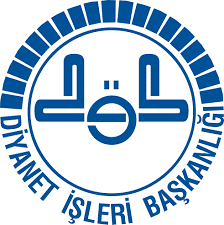 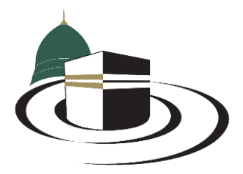 HAC ÖN KAYIT İÇİN HACI ADAYININ YAPMASI GEREKEN İŞLEMLER 1-HACI ADAYI ÖN KAYIT ÜCRETİ OLAN 250 TL’Yİ AŞAĞIDAKİ BANKALARDAN BİRİNE    YATIRACAKTIR 2-BANKALAR : ZİRAAT-HALK-VAKIF-ALBARAKA-VAKIF KATILIM-ZİRAAT KATILIM-TÜRKİYE    FİNANS KATILIM-KUVEYT TÜRK KATILIM-EMLAK KATILIM ŞUBELERİNDEN VEYA İNTERNET    BANKACILIĞI ARACILIĞIYLA YATIRABİLİRLER. 3-ÖN KAYITLAR : 05 ACAK 2023-26 OCAK 2023 TARİHLERİ ARASINDA OLACAKTIR. 4-MÜRACAATLAR E-DEVLET SİSTEMİ ÜZERİNDEN YAPILACAĞINDAN E-DEVLET    ŞİFRESİ OLMAYANLAR PTT’ DEN E- DEVLET ŞİFRESİ ALARAK İŞLEMİNİ YAPACAKTIR. 5- ÖN KAYIT ESNASINDA tercih edilecek konaklama türlerinden    ODA TERCİHLİ:        ( KÂBE ‘ye uzak oteller, yemekler tabildot,ulaşım servislen, normal- ekonomik     tip ) otel tip : ( KÂBE ‘ye yürüme mesafesinde, yemekler açık büfe, lüks tip )     bunlardan bir tanesi tercih edilecektir. 6- hacı adayının bizzat sisteme girmiş olduğu bilgilerin doğruluğunu teyit etmek     için il ve ilçe müftülüklerine gelerek bilgilerin kontrollerinin yaptırması     kendi yararına olacaktır.       7-HACI ADAYI ÖN KAYIT İŞLEMİNİ KENDİSİ YAPACAK E-DEVLET ŞİFRESİNİ BAŞKASINA     KESİNLİKLE  VERMEYECEKTİR. 8-DAHA ÖNCEKİ YILLARDA HAC KAYDI BULANANLARIN KAYIT YENİLEME İŞLEMLERİ    BAŞKANLIĞIMIZCA 05.01.2023 TARİHİNDE YAPILACAKTIR. 9-DAHA ÖNCEKİ YILLARDA HAC KAYDI BULUNAN VE 05.01.2023 TARİHİNDE KAYDI    BAŞKANLIĞIMIZCA YENİLENEN HACI ADAYLARI; KURAYA GİRECEĞİ İL , ADRES , İLETİŞİM    BİLGİLERİ VE KONAKLAMA TÜRÜ DEĞİŞİKLİKLERİNİ KENDİLERİ E-DEVLET ÜZERİNDEN    YAPAcaktır. 10- ÖN KAYIT İŞLEMLERİ İLE İLGİLİ AYRINTILI BİLGİLERE  www.hac.gov.tr adresinde       VEYA VAN İL MÜFTÜLÜĞÜ WEB SAYFASINDAN ULAŞILABİLİR.  11-AYNI YIL KAYIT OLAN HACI ADAYLARIMIZ KAYIT BİRLEŞTİRMESİNİ E-DEVLET ÜZERİNDEN        kendisi YAPAcaktır. 12- FARKLI YILLARDA KAYIT yaptıran HACI ADAYLARIMIZ KAYIT BİRLEŞTİRME işlemlerini       İL VEYA İLÇE MÜFTÜLÜKLERİNDEN Yaptırabilecektir. 13-2023 YILI HAC KURA TARİHİ, HAC ÜCRETLERİ VE KESİN KAYIT İŞLEMLERİ İLE İLGİLİ      HUSUSLAR BİLAHARE BİLDİRİLECEKTİR.